Безопасное Рождество!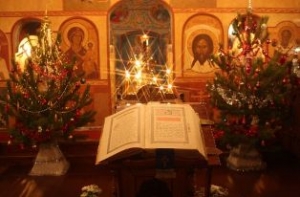 7 января православные христиане отмечают один из главных, самых добрых и волшебных праздников – Рождество Христово. По православной традиции, в Рождественский сочельник и день празднования Рождества проходят торжественные религиозные мероприятия, в которых участвует большое количество верующих. Псковская земля имеет богатейшее культурно-историческое наследие, на территории нашего района находится множество православных храмов и церквей. В эти дни многие верующие православные люди отправятся на праздничные богослужения по всему Всеволожскому району Ленинградской области.Накануне торжеств сотрудники отдела надзорной деятельности и профилактической работы Всеволожского района, как правило, проводят комплекс надзорно-профилактических мероприятий, направленных на обеспечение пожарной безопасности культовых объектов. Основное внимание уделяется обеспечению пожарной безопасности верующих в период Рождественских богослужений. В ходе проверок сотрудники подразделения проверяют не только наличие и исправность первичных средств пожаротушения, эвакуационных выходов, источников противопожарного водоснабжения, но и проводят инструктаж священнослужителей по действиям в случае возникновения пожара. Кроме того, для обеспечения пожарной безопасности в местах проведения богослужений во всем районе организуется дежурство сотрудников пожарно-спасательного гарнизона Всеволожского района. Верующим напоминаем, что в храмах в ходе литургии следует держать свечи подальше от легковоспламеняющихся предметов.Следите за вашими детьми: не допускайте, чтобы они отходили от вас далеко – при большом скоплении народа и в темное время суток они легко могут затеряться.Ведите себя уважительно по отношению к участникам массовых мероприятий, обслуживающему персоналу, должностным лицам, ответственным за поддержание общественного порядка и безопасности при проведении массовых мероприятий.Не допускайте действий, способных создать опасность для окружающих и привести к созданию экстремальной ситуации.Места массового скопления людей могут стать целью для террористического акта. Для предупреждения теракта необходимо:-         проявлять бдительность при нахождении на улице, в общественном транспорте, храмах и других сооружениях;-         обращать внимание на появление чужих людей, переносящих в мешках или чемоданах какие-то грузы, на машины с иногородними номерами, на подозрительные и бесхозные предметы;-         обо всем подозрительном следует незамедлительно сообщать в полицию по телефону «02», а также в службу спасения по телефонам «01» или «101», «112».Помните, что взрывное устройство, установленное в местах скопления людей, может быть замаскировано под обычный предмет – сумку, портфель, сверток и т.д.Следует подчиняться законным предупреждениям и требованиям администрации, полиции и иных лиц, ответственных за поддержание порядка, пожарной безопасности.Выход из помещений и сооружений по окончании мероприятий должен быть организованным, не следует спешить, мешать другим и создавать давку.При получении информации об эвакуации необходимо действовать согласно указаниям администрации и сотрудников правоохранительных органов, ответственных за обеспечение правопорядка, соблюдая спокойствие и не создавая паники.Многие люди в Рождество решат провести дома. Игры, забавы вокруг зеленой красавицы надолго остаются в памяти детей. В частности, обратите внимание: когда применяете в помещении бенгальские огни, хлопушки и свечи, помните, что огонь всегда опасен и будьте осторожны! Придя домой, поставьте зажженные свечи в несгораемые подставки подальше от легковоспламеняющихся предметов. Ставить   свечи   на   подоконники   опасно, так как могут случайно загореться занавески. Держите зажженные свечи в местах, где их не смогут опрокинуть дети или домашние животные. Тушите свечи, когда выходите из комнаты или собираетесь спать.                       Пусть праздник будет безопасным!Отдел надзорной деятельности и профилактической работы  Всеволожского района УНД и ПР Главного управления МЧС России по Ленинградской области напоминает:при возникновении любой чрезвычайной ситуации или происшествия необходимо срочно звонить в службу спасения по телефонам                               "01" или "101".Владельцам мобильных телефонов следует набрать номер "101", "112" или 8 (813-70) 40-829